РЕШЕНИЕРассмотрев проект решения о порядке образования в органах местного самоуправления, аппарате Избирательной комиссии Петропавловск-Камчатского городского округа комиссий по урегулированию конфликтов интересов, внесенный рабочей группой, созданной решением Городской Думы Петропавловск-Камчатского городского округа от 25.03.2011 № 1043-р, руководствуясь частью 4 статьи 14.1 Федерального закона от 02.03.2007       № 25-ФЗ «О муниципальной службе в Российской Федерации», Городская Дума Петропавловск-Камчатского городского округа РЕШИЛА:1. Принять Решение о порядке образования в органах местного самоуправления, аппарате Избирательной комиссии Петропавловск-Камчатского городского округа комиссий по урегулированию конфликтов интересов.2. Направить принятое Решение первому заместителю Главы администрации Петропавловск-Камчатского городского округа Кондрашину С.Г. для подписания и обнародования.РЕШЕНИЕот 19.05.2011 № 343-ндО порядке образования в органах местного самоуправления, аппарате Избирательной комиссии Петропавловск-Камчатского городского округа комиссий по урегулированию конфликтов интересовПринято Городской ДумойПетропавловск-Камчатского городского округа(решение от 13.05.2011 № 1054-р)1. Настоящее Решение о порядке образования в органах местного самоуправления, аппарате Избирательной комиссии Петропавловск-Камчатского городского округа комиссий по урегулированию конфликтов интересов разработано в соответствии со статьей 14.1 Федерального закона от 02.03.2007 № 25-ФЗ «О муниципальной службе в Российской Федерации». 2. Для урегулирования конфликта интересов в Городской Думе Петропавловск-Камчатского городского округа, администрации Петропавловск-Камчатского городского округа, Контрольно-счетной палате Петропавловск-Камчатского городского округа (далее – органы местного самоуправления) и аппарате Избирательной комиссии Петропавловск-Камчатского городского округа могут образовываться Комиссии по урегулированию конфликта интересов (далее – Комиссия).3. Основной задачей Комиссии является урегулирование конфликта интересов, при котором личная заинтересованность муниципального служащего влияет или может повлиять на объективное исполнение им должностных обязанностей или может возникнуть противоречие между личной заинтересованностью муниципального служащего и законными интересами граждан, организаций, общества, Российской Федерации, Камчатского края, Петропавловск-Камчатского городского округа, способное привести к причинению вреда этим законным интересам граждан, организаций, общества, Российской Федерации, Камчатского края, Петропавловск-Камчатского городского округа.4. Порядок деятельности и персональный состав членов Комиссии        устанавливается правовым актом руководителя органа местного самоуправления, Избирательной комиссии Петропавловск-Камчатского городского       округа.5. В состав Комиссии входят:- представитель нанимателя и (или) уполномоченные им муниципальные служащие;- муниципальные служащие, в том числе из кадровой службы органа местного самоуправления, подразделения, осуществляющего правовое обеспечение деятельности органов местного самоуправления.В заседаниях Комиссии могут принимать участие независимые эксперты – представители научных организаций и образовательных учреждений высшего профессионального образования, других организаций, приглашаемые председателем соответствующей Комиссии в качестве независимых экспертов – специалистов по вопросам, связанным с муниципальной службой.6. Состав Комиссии формируется таким образом, чтобы была исключена возможность возникновения конфликта интересов, который мог бы повлиять на принимаемые комиссией решения.7. Настоящее Решение вступает в силу со дня его официального          опубликования.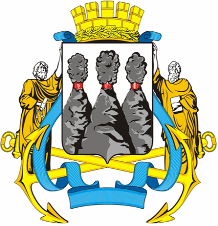 ГОРОДСКАЯ ДУМАПЕТРОПАВЛОВСК-КАМЧАТСКОГО ГОРОДСКОГО ОКРУГА13.05.2011 № 1054-р36-я сессияг. Петропавловск-КамчатскийО принятии решения о порядке образования в органах местного самоуправления, аппарате Избирательной комиссии Петропавловск-Камчатского городского округа комиссий по урегулированию конфликтов интересовПредседатель Городской Думы Петропавловск-Камчатскогогородского округа                                    И.Ю. Данкулинец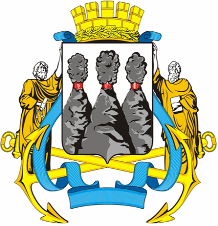 ГОРОДСКАЯ ДУМАПЕТРОПАВЛОВСК-КАМЧАТСКОГО ГОРОДСКОГО ОКРУГАПервый заместитель Главы администрации Петропавловск-Камчатского городского округаС.Г. Кондрашин